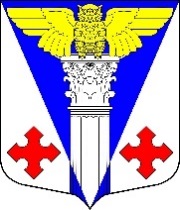 Администрация муниципального образования«Котельское сельское поселение»Кингисеппского муниципального района Ленинградской областиРАСПОРЯЖЕНИЕот 15.10.2020 № 52 – р(а)Об утверждении перечня налоговых расходов  муниципального образования «Котельское сельское поселение»  на 2020год и плановый период 2021-2022год      На основании статьи 174.3 Бюджетного кодекса Российской Федерации, постановлением Правительства Российской Федерации от 22.06.2019 N 796 "Об общих требованиях к оценке налоговых расходов субъектов Российской Федерации и муниципальных образований , постановления администрации  от 08.10.2020г. №176 «Об утверждении порядка формирования  перечня налоговых расходов и осуществления оценки налоговых расходов  муниципального образования  «Котельское  сельское поселение» Кингисеппского муниципального района Ленинградской области:     1.	Утвердить  прилагаемый перечень налоговых  расходов  муниципального образования «Котельское сельское поселение»  на 2020год и плановый период 2021-2022год (приложение 1)     2. Опубликовать настоящее постановление на официальном сайте администрации Котельского сельского поселения. И.о. главы администрации МО «Котельское сельское поселение»                                          Е.Г. СмирноваИсп.Шарова Е.М..Тел.8 (813 75) 6-32-45 Утверждено распоряжением от 15.10.2021года 52-р(а) Приложение 1ПЕРЕЧЕНЬПеречень налоговых расходов  муниципального образования  «Котельское сельское поселение» Кингисеппского муниципального района Ленинградской области на 2020 год и плановый период 2021-2022года№ п/пНаименование налога (сбора), по которому нормативным правовым актом поселения предусматриваются налоговые льготы, освобождения и иные преференцииНаименование налоговой льготы, освобождения и иной преференцииРеквизиты  нормативного правового акта поселения, предусматривающего налоговую льготу, освобождение и иные преференцииДата вступления в силу нормативного правового акта, устанавливающего налоговую льготуУсловия предоставления налоговой льготы, освобождения и иной преференцииКатегория получателей налоговой льготы, освобождения и иной преференцииНаименование муниципальной программы, цели которой соответствуют налоговым расходам поселенияРеквизиты  нормативного правового акта поселения, предусматривающего утверждение муниципальной программы, цели которой соответствуют налоговым расходам поселенияЦель социально-экономической политики поселения, не относящаяся к муниципальным программамНаименование и значение показателя достижения цели социально-экономической политики поселения, не относящейся к муниципальным программамНаименование куратора налоговых расходов1234567891011121Земельный налогВыпадающие доходы бюджета Котельского сельского поселения, возникающие в связи с предоставлением налоговых льгот по земельному налогу.Решение Совета депутатов МО «Котельское сельское поселение»  от 27.10.2015г. №20 «Об установлении земельного налога на территории муниципального образования «Котельское сельское поселение» с 2015года» (с изменениями)01.01.2015гОсвобождение полностью- Ветераны и инвалиды Великой Отечественной войны, проживающие на территории Котельского сельского поселения;-казенные учреждения, бюджетные организации и учреждения, финансируемые из бюджета Котельского сельского поселения-Земли общего пользования населенных пунктов и садоводств.Непрограммное направление деятельностинетСнижение налоговой нагрузки населения. Повышение уровня жизни населенияСтимулирующие налоговые расходыАдминистрация Котельского сельского поселения2Налог на имущество физических лицВыпадающие доходы бюджета Котельского сельского поселения, возникающие в связи с предоставлением налоговых льгот по налогу на имущество.Решение Совета депутатов МО «Котельское сельское поселение»  от 19.11.2015г. №70 «О налоге на имущество физических лиц на территории МО «Котельское сельское поселение» с 01 января 2016года» 01.01.2016гОсвобождение полностью  - дети-сироты;   - дети, оставшиеся без попечения родителей;   - лица из числа детей-сирот  и детей, оставшиеся без попечения родителей, обучающие в образовательных учреждениях среднего и высшего профессионального образования по очной форме обучения или проходящие службу по призыву.Непрограммное направление деятельностинетСнижение налоговой нагрузки населения. Повышение уровня жизни населенияСтимулирующие налоговые расходыАдминистрация Котельского сельского поселения